Parenting practices in the community Form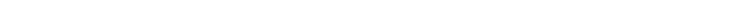 Q1. Parents in the community feel able to provide their children with the basic necessities on a daily basis (e.g. daily nutritious food, clean water, shelter and health care).Q2. Parents in the community know how to protect their children child against harm.Q3. Parents in the community know what to do when their child is sad or scared.Q4. Problems are hindering parents in the community to react in a good way to their children.Q5. Parents in the community are able to send their children to school.Q6. Parents in the community know how to stimulate children with school.Q7. Parents in the community feel able to share positive cultural and spiritual norms and values with their children.Q8. Parents in the community know where to go to when they need advice on parenting issues.Date:Organisation:Project Name:Location:Region:Village:Name of Group:Total number of male members:Name of Group:Total number of female members:Type of Group:Number of male members with disability:Number of female members with disability:Previous score on Q1: Total number of members answering:Number of people that scored 1Number of people that scored 2Number of people that scored 3Number of people that scored 4The average score on Q1:Reasons:Reasons:Actions:Actions:Previous score on Q2: Total number of members answering:Number of people that scored 1Number of people that scored 2Number of people that scored 3Number of people that scored 4The average score on Q2:Reasons:Reasons:Actions:Actions:Previous score on Q3: Total number of members answering:Number of people that scored 1Number of people that scored 2Number of people that scored 3Number of people that scored 4The average score on Q3:Reasons:Reasons:Actions:Actions:Previous score on Q4: Total number of members answering:Number of people that scored 1Number of people that scored 2Number of people that scored 3Number of people that scored 4The average score on Q4:Reasons:Reasons:Actions:Actions:Previous score on Q5: Total number of members answering:Number of people that scored 1Number of people that scored 2Number of people that scored 3Number of people that scored 4The average score on Q5:Reasons:Reasons:Actions:Actions:Previous score on Q6: Total number of members answering:Number of people that scored 1Number of people that scored 2Number of people that scored 3Number of people that scored 4The average score on Q6:Reasons:Reasons:Actions:Actions:Previous score on Q7: Total number of members answering:Number of people that scored 1Number of people that scored 2Number of people that scored 3Number of people that scored 4The average score on Q7:Reasons:Reasons:Actions:Actions:Previous score on Q8: Total number of members answering:Number of people that scored 1Number of people that scored 2Number of people that scored 3Number of people that scored 4Average score on Q8:Reasons:Reasons:Actions:Actions: